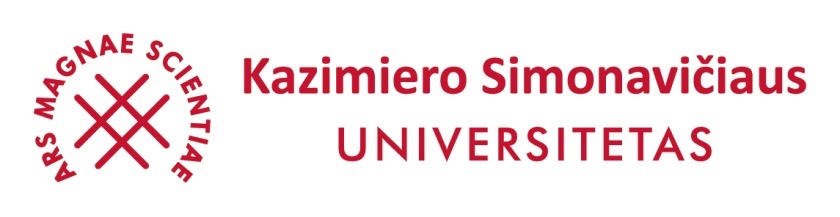 LEIDŽIAMA GINTI            __________________________________________________                                                                                                                                                                                  (Parašas)_________________________                                                                                                                                                                                   (Data)Studento vardas, pavardėBAIGIAMOJO DARBO PAVADINIMAS(lietuvių kalba)BAIGIAMOJO DARBO PAVADINIMAS(anglų kalba)Baigiamasis bakalauro darbasStudijų programa, valstybinis kodas  (kodas pagal ISCED)Vadovas____________________________  ________________  (Moksl. laipsnis, vardas, pavardė, parašas)		Konsultantas________________________  ________________  (Moksl. laipsnis, vardas, pavardė, parašas)		Studentas                                                        ________________  (parašas)	Vilnius, 2014